Brackets: ExpandingExample: Questions1. Expand and simplify2. Expand and simplify:3. Expand and simplify:Extension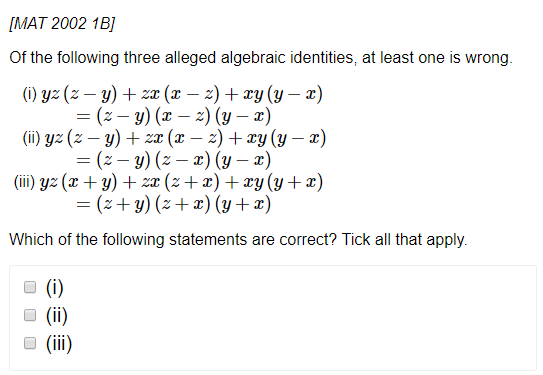 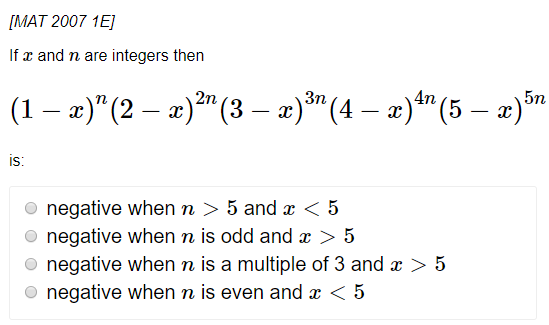 Brackets: FactorisingExamples:1.                                  2. 3. 4. 5. Test your understanding: Factorise completely1.                                           2. 3. 						      4. 